ZAGADKI OD PANI AGATKI04.05.2020NASI BAJKOWI PRZYJACIELEŚnieżną buzię ma i siedmiu krasnali zna. (Królewna Śnieżka)Jaka pani z dawnych bajek, z miotłą się nigdy nie rozstaje? (Baba Jaga)Dwa łasuchy, tym się szczycą, że wygrały z czarownicą. (Jaś i Małgosia)Chociaż kłopoty z wilkiem miała, wyszła z opresji zdrowa i cała. (Czerwony Kapturek)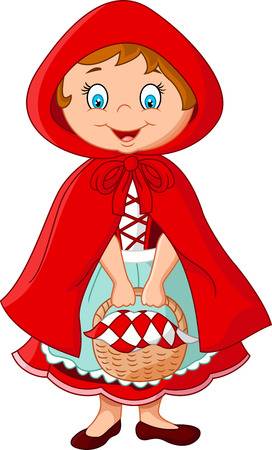 